QUESTIONARIO DI GRADIMENTO ATTIVITA’  FIKBMS PER GLI EUROPEI DI BILBAOLa Federazione italiana di kickboxing FIKBMS ha voluto rivolgere alcune domande ai suoi atleti  azzurri per ricavarne un indice di gradimento circa lo svolgimento dell’attività federale in occasione dei campionati europei che si sono svolti a Bilbao in Spagna.Le domande hanno avuto per oggetto un giudizio relativo all’organizzazione della trasferta che valutasse la scelta della struttura alberghiera, l’organizzazione e la tempistica dei trasferimenti e la logistica relativa alle operazioni di peso.La seconda domanda volta a ricevere un giudizio circa il lavoro svolto dai direttori tecnici nei mesi antecedenti alla gara e durante la permanenza a Bilbao; frequenza ed organizzazione delle sedute di allenamento prima e durante la settimana delle competizioni, contenuti tecnici delle stesse.La terza domanda ha l’intento di ottenere un feedback circa un’importante novità di questa nuova gestione federale; per la prima volta durante una competizione azzurra i nostri atleti sono stati costantemente supervisionati  intorno alle sedici corde da due figure tecniche federali che rappresentavano il nostro Paese ovvero il presidente Donato Milano ed il coordinatore del settore ring Riccardo Bergamini.La valutazione complessiva che ne è scaturita è stata estremamente positiva; il giudizio riguardo la logistica e la location di alloggio ha rilevato un elevato gradimento anche in confronto a precedenti esperienze internazionali cui avevano partecipato alcuni azzurri negli anni passati. In particolare le operazioni di peso in loco, frutto della consumata esperienza da Tecnico del nostro presidente, hanno reso meno traumatico il primo match che ogni atleta affronta...quello con la bilancia permettendo di effettuarle direttamente in albergo!Il lavoro dei tecnici è stato impeccabile; la comunicazione interregionale tra i tecnici ha permesso di coordinare il lavoro di preparazione alla gara anche a centinaia di chilometri di distanza. Numerose rispetto agli anni passati anche le sedute di allenamento coordinate magistralmente.La presenza delle figure tecniche federali durante le fasi di riscaldamento pre-match e durante lo stesso hanno contribuito al grande successo di questa trasferta senza precedenti fornendo quel sostegno in più indispensabile soprattutto quando si combatte in terra straniera.Ma vediamo le interviste:DOMANDA N.1E’ la tua prima esperienza con la nazionale italiana? Come valuti (eventualmente in confronto alle precedenti) nel complesso l’organizzazione di questa trasferta (alloggio, location, trasferimenti logistici, peso)?DOMANDA N.2Il lavoro del tuo Direttore tecnico di riferimento è stato esaustivo nel prepararti ad affrontare una competizione di questo tipo (frequenza degli allenamenti, gestione delle sedute prima e durante il periodo di gara)?DOMANDA N.3Quest’anno si è aggiunto un importante valore intorno alle sedici corde ovvero il costante supporto di due figure tecniche federali che rappresentavano il nostro Paese quali il Presidente della FIKBMS Donato Milano ed il coordinatore del settore ring Riccardo Bergamini. Quali impressioni hai ricevuto da questa importante novità?RISPOSTE:MATTIA FARAONI K-1 Molto positivo rispetto al 2013; abbiamo volato con una compagnia di bandiera quale l’ alitalia ed abbiamo soggiornato in un hotel 4*  munito di ogni comfort.Il lavoro dei Tecnici è stato estremamente esaustivo; e’stato bello percepire il supporto ed i consigli da parte dei Tecnici di ogni settore senza distinzioneLa presenza del Presidente e del Maestro Bergamini hanno sicuramente trasmesso più calore e spirito di squadra.ILARIA STIVANELLO LOW KICK1. Meglio rispetto alla precedente esperienza in Brasile; le operazioni di peso sono state organizzate con esperienza ed intelligenza pensando alle esigenze dell’atleta e non direttamente al palazzetto come in esperienze precedenti.2. Ottima anche l’organizzazione e la direzione tecnica del collegiale svoltosi a Livorno sotto la guida del Maestro Rizzoli. Gli allenamenti sono stati sempre completi sotto il profilo della preparazione atletica e densi di contenuti tecnici.3.La presenza a bordo ring ha dimostrato palesemente come le nostre figure federali seguono con estremo interesse le attività degli atleti trasmettendoci un senso di tutela e protezione indispensabili fuori dal nostro Paese.PATRIZIA GIBELLI K-11.Valutazione molto positiva circa la location; il peso in albergo è stato un elemento importantissimo.2.Ho apprezzato moltissimo il lavoro del Tecnico Marceddu; allenamenti ad elevato contenuto tecnico i suoi e grande persona da un punto di vista umano e motivazionale.3.La presenza a bordo ring si è sentita moltissimo ed è stata un’arma in più.STEFANIA SPANO’  FULL CONTACT1.Le operazioni di peso in albergo assoluta novità; comodissima ed in grado di ridurre, nei limiti, lo stress pre gara.2.Molto soddisfatta dell’organizzazione delle sedute di allenamento da parte del Tecnico Liberati; il lavoro svolto con molti dei compagni della nazionale ha permesso di “fare gruppo” e rendere l’esperienza ancor più proficua anche sotto il profilo umano.3.La presenza è stata costante anche quando ci sono stati due match in contemporanea il Presidente e  il tecnico Bergamini riuscivano a presenziarli entrambi. Sicuramente rispetto agli anni precedenti si è sentita maggiormente la coesione e lo spirito di gruppo.FRANCESCO DI GIACOMO LOW KICK1.La mia precedente esperienza risale al 2011 e devo riconoscere che c’è stato un netto miglioramento dell’organizzazione; la location, il peso in albergo, l’anticipo della colazione, gli spostamenti hanno trasmesso un senso di enorme professionalità2.Ho svolto due allenamenti collegiali ed alcuni allenamenti in loco prima e dopo la gara a riprova dell’ottimo trattamento riservatoci3.La presenza a bordo ring è stata molto utile perché sono due figure rilevanti che trasmettono un senso di protezione e di tutela.MICHELA PATARINI FULL CONTACT1.Esperienza estremamente positiva per lo spirito di squadra che si è respirato sin dai primi giorni rispetto al mondiale precedente; anche l’organizzazione è stata molto positiva sia per l’alloggio sia per i trasferimenti.2.Nel mio settore il giudizio tecnico è molto positivo ma voglio spenderlo anche agli altri tecnici che mi hanno supportato e consigliato durante l’esperienza come se fossimo un’unica squadra.3.Il Presidente è stato un costante punto di riferimento per noi atleti non solo durante lo svolgimento dei matches ma anche in albergo.CLARISSA ODDI FULL CONTACT1. Non è il primo anno devo dire che in confronto agli anni precedenti è stato tutto ottimo dall'hotel agli spostamenti hotel/ palazzetto. 2) Il direttore tecnico ha svolto un lavoro eccellente dalla partenza a tutta la permanenza a Bilbao e ha saputo gestire tutte le varie esigenze degli atleti anche per i singoli allenamenti.3) Il Presidente Donato Milano è stato SEMPRE presente a partire dalla mattina a colazione, a darci consigli per il match, a farci il tifo sotto il ring e a consolarci quando qualcosa andava storta. Idem per il coordinatore Riccardo Bergamini sempre presente e sempre pronto a darci una mano! A mio parere sono stati di grande supporto quindi è anche grazie a loro il grande successo ottenuto dalla nazionale.FLAVIA GASPERINI FULL CONTACTE la mia prima esperienza e ho trovato che l'organizzazione dell'evento sia stata buonaLa preparazione atletica e tecnica che ho svolto grazie al support del mio Tecnico di riferimento è stata esaustiva e complete anche durante i mesi estiviImportante e significativa la presenza dei due Tecnici a bordo ringMARCO ATZORI FULL CONTACTSono alla mia seconda esperienza con la Nazionale; anche lo scorso anno ho avuto impressioni molto positive ma sicuramente quest’anno non è mancato proprio nulla e nonostante la location di gara fosse distante dall’albergo i collegamenti sono stati impeccabili.Per quanto riguarda la gestione tecnica nei giorni precedenti alla gara e per il supporto tanto in fase di riscaldamento quanto all’angolo il mio giudizio è eccellente; avrei avuto il piacere di coordinarmi con un allenamento di gruppo collegiale nei mesi antecedenti alla gara.la presenza del Maestro Bergamini e del Presidente Milano è stata senza dubbio un valore aggiunto...ho visto tutt'e due sotto il ring prima e dopo l'incontro...hanno dispensato consigli utili e incoraggiamenti preziosi...cosa molto gradita...l'anno scorso avevo sentito la federazione molto distante dal contatto pieno mentre quest'anno l'ho sentita molto vicinoEMANUELE TETTI K-1E la prima esperienza con la Nazionale senior dopo le passate con quella juniors; un’esperienza ottima per organizzazione e assistenza agli atleti rispetto alle altre edizioni dove venivamo lasciati più a se stessi soprattutto nel nostro settore ovvero il contatto pieno2.Personalmente mi sono aggregato alla squadra durante lo svolgimento del secondo collegiale quando ormai la squadra nazionale era già stata selezionata; nonostante ciò mi sono sentito da subito parte  del team e questo grazie ai miei compagni ma soprattutto al nostro Tecnico Giampietro "Giampo" Marceddu che dal primo istante mi ha seguito assiduamente interessandosi alle mia condizioni anche nei giorni precedenti nella partenza contattandomi personalmente. Anche durante la permanenza a Bilbao è stato sempre presente alle operazioni del peso, agli allenamenti e ha sempre dispensator consigli sull’alimentazione.3.L'anno scorso in Polonia non c'erano figure federali di riferimento; quest’anno invece la presenza di Donato e Riccardo sotto ring e nei momenti precedenti mi ha ricordato molto il Presidente Falsoni nel 2012 quando ai mondiali di Bratislava fu presente ad ogni mio incontro dai quarti fino alla finale . Questa cosa sicuramente carica un’atleta e concorre a farci dare qualcosa in più  considerando il fatto che stai gareggiando al cospetto del personaggio più carismatico della Federazione.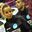 SAMUELE CANONICO K-1E’ stata  la mia prima esperienza e posso affermare di essermi trovato benissimo sia per quello che riguarda l'organizzazione logistica spostamenti e soprattutto per la qualità dell'albergo Per quello che riguarda il direttore tecnico spero che non venga mai cambiato; trovarmi così bene con un allenatore diverso dal mio non mi era mai successo. L’organizzazione dei collegiali è stata ottimaLa presenza del presidente e di Riccardo dagli spogliatogli fino a sotto il ring e averli li a fare il tifo per te è un emozione unica che da un valore aggiunto all'intera trasferta già straordinaria di suoIACOPO SCARINGELLA K-11.Sono alla terza presenza con la nazionale italiana e devo constatare che ogni anno la nostra Federazione migliora in qualche cosa. Quest’anno sicuramente abbiamo compiuto un salto di qualità importante2.I collegiali sono stati molto utili come al solito anche se non è facile coordinarli con gli impegni personali e di lavoro che ognuno di noi ha nella vita quotidiana3.La presenza delle figure federali ci ha fatto sentire più tutelati anche di fronte ad alcuni verdetti che a volte stridono a bordo ring.GABRIELE CASELLA FULL CONTACT1.Per me e’ la seconda esperienza dopo quella da juniors lo scorso anno. Tutto organizzato bene, ottima la location ed i servizi; l’unico neo sono stati i match pomeridiani come nel mio caso in quanto non erano previste navette per accompagnarci sino al palazzetto eccetto gli orari del mattino.2.Circa il direttore tecnico nulla da eccepire anche perché ho la fortuna che tale figura coincide con il mio Maestro. A mio parere la sua grande abilità sta’ nel saper concedere i giusti spazi e responsabilità ad un’atleta senza mai far mancare quel supporto umano e tecnico di cui egli necessita.Ho apprezzato particolarmente la prima seduta di allenamento dove le tre nazionali delle diverse discipline hanno interagito tra di loro e dove non c'è stato alcun confine nell’operato dei tecnici che ci hanno seguito come un’unica grande squadra unita, l’Italia.3.Le figure tecniche non possono che aver  reso ancor più piacevole l’esperienza; sono figure familiari che ti mettono a tuo agio e vicino al ring hanno il loro “peso”. 